اللجنة الحكومية الدولية المعنية بالملكية الفكرية والموارد الوراثية والمعارف التقليدية والفولكلورالدورة الرابعة والثلاثونجنيف، من 12 إلى 16 يونيو 2017مشروع جدول الأعمالمن إعداد الأمانةافتتاح الدورةاعتماد جدول الأعمالانظر هذه الوثيقة والوثيقتين WIPO/GRTKF/IC/34/INF/2.
و.WIPO/GRTKF/IC/34/INF/3اعتماد تقرير الدورة الثالثة والثلاثينانظر الوثيقة WIPO/GRTKF/IC/33/7 Prov. 2.اعتماد بعض المنظماتانظر الوثيقة WIPO/GRTKF/IC/34/2.تقرير عن ندوة الملكية الفكرية وأشكال التعبير الثقافي التقليدي (8 و9 يونيو 2017)انظر الوثيقة WIPO/GRTKF/IC/34/INF/9.مشاركة الجماعات الأصلية والمحلية-	تطورات في تشغيل صندوق التبرعاتانظر الوثائق WIPO/GRTKF/IC/34/3 وWIPO/GRTKF/IC/34/INF/4 وWIPO/GRTKF/IC/34/INF/6.-	تعيين أعضاء المجلس الاستشاري لصندوق التبرعاتانظر الوثيقة WIPO/GRTKF/IC/34/3.-	مذكرة إعلامية لمنبر الجماعات الأصلية والمحليةانظر الوثيقة WIPO/GRTKF/IC/34/INF/5.أشكال التعبير الثقافي التقليدي-	حماية أشكال التعبير الثقافي التقليدي: مشروع موادانظر الوثيقة WIPO/GRTKF/IC/34/6.-	قائمة إرشادية بالقضايا العالقة التي ينبغي معالجتها/حلّهاانظر الوثيقة WIPO/GRTKF/IC/34/7.-	أشكال التعبير الثقافي التقليدي: ورقة مناقشةانظر الوثيقة WIPO/GRTKF/IC/34/12.-	مسرد بالمصطلحات الرئيسية المتعلقة بالملكية الفكرية والموارد الوراثية والمعارف التقليدية وأشكال التعبير الثقافي التقليديانظر الوثيقة WIPO/GRTKF/IC/34/INF/7.-	استعراض تقني لقضايا رئيسية متصلة بالملكية الفكرية في مشروعات صكوك الويبو بشأن الموارد الوراثية والمعارف التقليدية وأشكال التعبير الثقافي التقليدي يقدّمه الأستاذ جيمس أناياانظر الوثيقة WIPO/GRTKF/IC/34/INF/8.رصد التقدم المحرز وتوجيه توصية إلى الجمعية العامة-	الوثيقة الموحدة بشأن الملكية الفكرية والموارد الوراثيةانظر الوثيقة WIPO/GRTKF/IC/34/4.-	حماية المعارف التقليدية: مشروع موادانظر الوثيقة WIPO/GRTKF/IC/34/5.-	حماية أشكال التعبير الثقافي التقليدي: مشروع موادانظر الوثيقة WIPO/GRTKF/IC/34/8.-	توصية مشتركة بشأن الموارد الوراثية والمعارف التقليدية المرتبطة بهاانظر الوثيقة WIPO/GRTKF/IC/34/9.-	توصية مشتركة بشأن استخدام قواعد البيانات لأغراض الحماية الدفاعية للموارد الوراثية والمعارف التقليدية المرتبطة بهاانظر الوثيقة WIPO/GRTKF/IC/34/10.-	اقتراح بخصوص مواصفات دراسة أمانة الويبو بشأن التدابير المتعلقة بتلافي منح البراءات عن خطأ والامتثال للأنظمة الحالية للنفاذ وتقاسم المنافعانظر الوثيقة WIPO/GRTKF/IC/34/11.-	أشكال التعبير الثقافي التقليدي: ورقة مناقشةانظر الوثيقة WIPO/GRTKF/IC/34/12.-	تحديد أمثلة عن المعارف التقليدية لإثراء النقاش حول بيان الموضوع القابل للحماية والموضوع الذي لا تُطلب حمايتهانظر الوثيقة WIPO/GRTKF/IC/34/13.مساهمة اللجنة الحكومية الدولية المعنية بالملكية الفكرية والموارد الوراثية والمعارف التقليدية والفولكلور (لجنة المعارف التقليدية) في تنفيذ ما يعنيها من توصيات جدول أعمال التنميةأية مسائل أخرىاختتام الدورة[نهاية الوثيقة]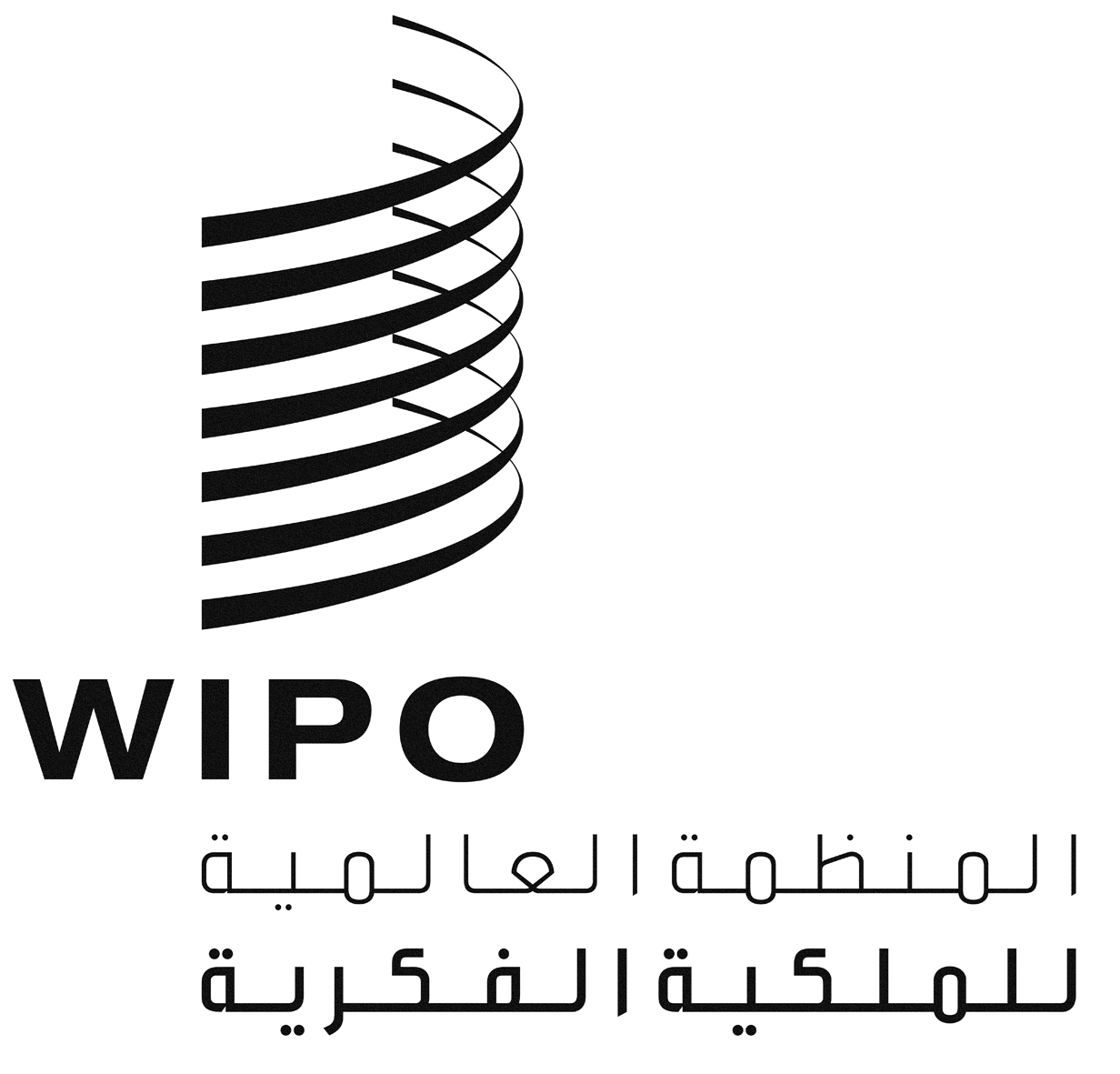 AWIPO/GRTKF/IC/34/1 PROV. 2WIPO/GRTKF/IC/34/1 PROV. 2WIPO/GRTKF/IC/34/1 PROV. 2الأصل: بالإنكليزيةالأصل: بالإنكليزيةالأصل: بالإنكليزيةالتاريخ: 18 مايو 2017التاريخ: 18 مايو 2017التاريخ: 18 مايو 2017